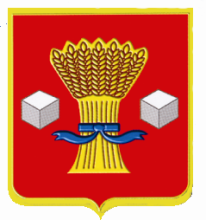                                          АдминистрацияСветлоярского муниципального района Волгоградской областиПОСТАНОВЛЕНИЕот   ___.___.2020              № _________Об организации плановой подготовки                и оценке готовности муниципальных организаций, расположенных на территории Светлоярского муници-пального района Волгоградской области, к летней оздоровительной кампании 2020 годаНа основании протокола совместного заседания Волгоградской областной межведомственной комиссии по организации отдыха и оздоровления детей с главами администраций муниципальных районов и городских округов Волгоградской области от 18.06.2020 № 1 и в целях обеспечения своевременной и качественной подготовки и оценки готовности муниципальных организаций, расположенных на территории Светлоярского муниципального района Волгоградской области, к летней оздоровительной кампании 2020 года, руководствуясь Уставом Светлоярского муниципального района Волгоградской области,постановляю:1.  Утвердить состав районной межведомственной комиссии по оценке готовности муниципальных  организаций к летней оздоровительной кампании 2020 года согласно приложению. 2.     Утвердить прилагаемый график оценки готовности муниципальных  организаций к летней оздоровительной кампании 2020 года.3.    Назначить начальника отдела образования, опеки и попечительства администрации Светлоярского муниципального района Волгоградской области (Маринина С.В.) ответственным за осуществление контроля за ходом подготовки муниципальных  организаций к летней оздоровительной кампании 2020 года. 4. Отделу образования, опеки и попечительства администрации Светлоярского муниципального района Волгоградской области (Маринина С.В.):4.1. осуществлять организационно-техническое обеспечение деятельности районной межведомственной комиссии по оценке готовности муниципальных  организаций к летней оздоровительной кампании 2020 года;4.2. представлять в администрацию Светлоярского муниципального района Волгоградской области, комитет образования, науки и молодежной политики Волгоградской области информацию о ходе подготовки и оценке готовности муниципальных  организаций к летней оздоровительной кампании 2020 года в установленные ими сроки;4.3.  определить ответственного сотрудника отдела образования, опеки и попечительства администрации Светлоярского муниципального района Волгоградской области за предоставление информации о ходе подготовки и оценке готовности муниципальных организаций к летней оздоровительной кампании 2020 года в комитет образования, науки и молодежной политики Волгоградской области в срок до 15.07.2020.5. Руководителям муниципальных организаций, расположенных на территории Светлоярского муниципального района,  принять необходимые меры по подготовке муниципальных образовательных организаций, расположенных на территории Светлоярского муниципального района Волгоградской области, к летней оздоровительной кампании 2020 года, выполнению рекомендаций по организации работы организаций отдыха детей и их оздоровления в условиях сохранения рисков распространения COVID-19. МР 3.1/2.4. 0.185-20, утверждённых руководителем Федеральной службы по надзору в сфере защиты прав потребителей и благополучия человека, главным государственным санитарным врачом Российской Федерации А.Ю.Поповой  25.05.2020.   6.    Настоящее постановление вступает в силу с момента его подписания.7. Контроль исполнения настоящего постановления возложить на заместителя главы Светлоярского муниципального района Волгоградской области Ряскину Т.А.    Глава муниципального района                                                           Т.В.Распутина  Т.А.Савельева                   УТВЕРЖДЕН                                                       постановлением  администрацииСветлоярского  муниципального  района                                      Волгоградской  области                                                  от_____.____.2020  №  ______СОСТАВрайонной межведомственной комиссии по оценке готовности муниципальныхорганизаций к летней оздоровительной кампании 2020 годаУправляющий  делами администрации                                             Л.Н.Шершнева                                                                             УТВЕРЖЕНпостановлением администрации                                                                               Светлоярского муниципального                                      районаот__________№______________ГРАФИКоценки готовности муниципальных  организацийк летней оздоровительной кампании 2020 годаУправляющий  делами администрации                                         Л.Н.Шершнева1.Ряскина            Татьяна Анатольевна -заместитель главы Светлоярского муниципального района Волгоградской области, председатель межведомственной комиссии;2.МарининаСветлана Викторовна-начальник отдела образования, опеки и попечительства администрации Светлоярского муниципального района Волгоградской области, заместитель председателя межведомственной комиссии;3.СавельеваТатьяна АлександровнаЧлены комиссии:-главный специалист отдела образования, опеки и попечительства администрации Светлоярского муниципального района, секретарь межведомственной комиссии;4.КалимановРоман Юрьевич-заместитель начальника ОНД и ПР по Котельниковскому, Октябрьскому, Светло-ярскому районам Волгоградской области УНД и ПР  ГУ МЧС России по Волгоградской области (по согласованию);5.Макарова Марина Юрьевна-старший инспектор ПДН отделения УУП и ПДН Отдела МВД России по Светлоярскому району Волгоградской области (по согласованию)6.    Тронов Андрей Николаевич-  инспектор отдела контроля за оборотом оружия отдела лицензионно-разрешительной системы Управления Росгвардии по Волгоградской области (по согласованию). Дата оценки готовностиНаименованиемуниципальных   организаций,подлежащих оценке готовности128 июлялагерь с дневным пребыванием детей «Светлячок» муниципального казенного общеобразовательного учреждения «Светлоярская средняя школа № 1» Светлоярского муници-пального района Волгоградской области8 июлялагерь дневного пребывания «Солнышко» муниципального казенного общеобразовательного учреждения «Светлоярская средняя школа № 2 имени Ф.Ф. Плужникова» Светлоярского муниципального района8 июлялагерь с дневным пребыванием «Крепыши» муниципального казенного общеобразовательного учреждения «Райгородская средняя школа» Светлоярского муниципального района8 июлялагерь с дневным пребыванием детей «Искорка» муниципального автономного образовательного учреждения «Привольненская средняя школа имени М.С.Шумилова» Светлоярского муниципального района8 июляпалаточный лагерь «Феникс» муниципального автономного образовательного учреждения «Привольненская средняя школа имени М.С.Шумилова» Светлоярского муниципального района8 июлялагерь с дневным пребыванием детей «Радуга» муниципального казенного общеобразовательного учреждения «Червленовская средняя школа» Светлоярского муниципального района9 июлялагерь с дневным пребыванием «Дружный» муниципального казенного общеобразовательного учреждения «Больше-чапурниковская средняя школа» Светлоярского муниципального района9 июлялагерь с дневным пребыванием «Улыбка» муниципального казенного общеобразовательного учреждения «Дубовоовражская средняя школа» Светлоярского муниципального района9 июлялагерь с дневным пребыванием «Парус» муниципального казенного общеобразовательного учреждения «Приволжская средняя школа» Светлоярского муниципального района9 июлялагерь с дневным пребыванием детей «Солнышко» муници-пального казенного общеобразовательного учреждения «Цацинская средняя школа» Светлоярского муниципального района9 июлялагерь с дневным пребыванием «Солнышко»муниципального казенного общеобразовательного учреждения «Наримановская средняя школа» Светлоярского муниципального района10 июлялагерь дневного пребывания детей «Дружба» муниципального казенного общеобразовательного учреждения «Кировская средняя школа имени А. Москвичева» Светлоярского муниципального района10 июлялагерь дневного пребывания «Сказка» муниципального автономного общеобразовательного учреждения «Ивановская средняя школа» Светлоярского муниципального района10 июляпалаточный лагерь муниципального бюджетного учреждения  детский оздоровительный лагерь «Чайка» Светлоярского муниципального района10 июлямуниципальное бюджетное учреждение детский оздорови-тельный лагерь «Чайка» Светлоярского муниципального района